COMUNICATO STAMPA 17-02-2017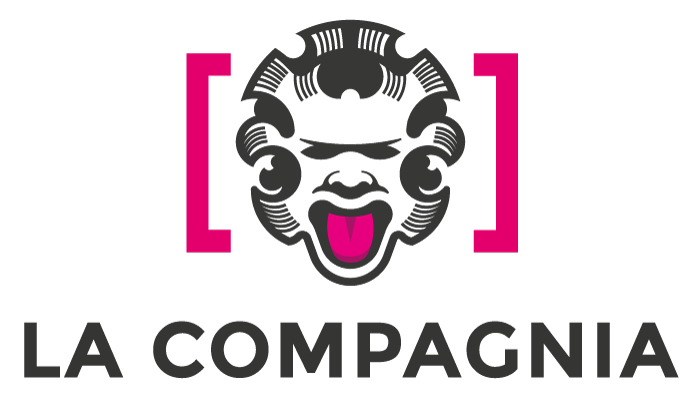 Domeniche in Compagnia 6 appuntamenti, ad ingresso libero, la domenica mattina a cura di Quelli della Compagniain collaborazione con Associazione AnémicTerzo appuntamento, domenica 19 Febbraio, ore 10,30: la salute vien mangiandoincontro con la Dott.ssa Silvia Franzini, chimica, esperta di alimentazione naturale crudista e igiene naturaleVivere nel bacino del Mediterraneo è una straordinaria opportunità per restare in forma sfruttando le risorse offerte da una alimentazione naturale. L’incontro con Silvia Franzini rappresenta un’occasione a suo modo unica per scoprire come gli alimenti, oltre che per le loro proprietà organolettiche, si possono classificare anche per le loro proprietà vibrazionali ed energetiche. Questo ci consente di imparare a capire come nutrire il nostro fisico utilizzando l’energia dei cibi e soprattutto di scoprire la loro vitalità e le loro proprietà disintossicanti, in grado di rigenerare e ringiovanire le cellule del nostro organismo.Mangiare sano per vivere meglio: un’equazione possibile.Si potranno assaggiare alimenti biologici offerti dalla ditta "Probios"nonché estratti e frutta dei negozi "Il Fiore di Zucca" e "Le Colombaie Bio"Ingresso libero, fino a esaurimento dei postiResponsabile Ufficio Stampa FST Area Cinema, Elisabetta Vagaggini - 055 2719050, e.vagaggini@fondazionesistematoscana.it
c.silei@fondazionesistematoscana.it